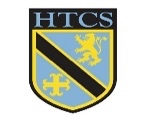 TopicCriteriaRAGReading and responding to unseen textsShow an clear understanding of language and structureReading and responding to unseen textsSelect and apply textual detail to develop an effective responseReading and responding to unseen textsMake accurate use of subject terminologyComparing textsDemonstrate a competent and clear understanding of two textsComparing textsCompare ideas and perspectives in a meaningful mannerWider exploration of textsDemonstrate skills for evaluationWider exploration of textsConvey an accurate understanding of writer’s methodsWider exploration of textsRespond to tasks set, linking to whole texts studiedWider exploration of textsExplore ideas, perspectives and contextual factorsLessonLearning FocusAssessmentKey Words1What happens in the play? (animated tales)Peer and self assessTempestOutcastOstracisedMarginalisedMonstrousHideousSorcererUsurperHeirIsolationsavageexile2Who’s who in The Tempest?Self assessTempestOutcastOstracisedMarginalisedMonstrousHideousSorcererUsurperHeirIsolationsavageexile3&4How does Prospero control the action in the play?Annotations and questions.TempestOutcastOstracisedMarginalisedMonstrousHideousSorcererUsurperHeirIsolationsavageexile5How is the character of Prospero presented in the first Act? Extended writeTempestOutcastOstracisedMarginalisedMonstrousHideousSorcererUsurperHeirIsolationsavageexile6&7How does Prospero treat Ariel and Caliban? Why does he treat them differently? What does it tell us about the character of Prospero? Reading, annotations, extended questionsTempestOutcastOstracisedMarginalisedMonstrousHideousSorcererUsurperHeirIsolationsavageexile8Feedback on extended write.Green pen improvementsTempestOutcastOstracisedMarginalisedMonstrousHideousSorcererUsurperHeirIsolationsavageexile9Why was Prospero exiled? Do we feel sorry for him or not?  Peer assessTempestOutcastOstracisedMarginalisedMonstrousHideousSorcererUsurperHeirIsolationsavageexile10&11Assessment planning part 2 and assessment: Is Prospero a hero or a villain? Assessment TempestOutcastOstracisedMarginalisedMonstrousHideousSorcererUsurperHeirIsolationsavageexile12&13How is Caliban presented in the play? Analyse quotations and discuss prejudices. Should Caliban be set free?Discussion, self assessment.TempestOutcastOstracisedMarginalisedMonstrousHideousSorcererUsurperHeirIsolationsavageexile14&15How is Miranda presented in the play? What sort of life has she had? Creative writing task. Self assess. Green Pen improvements.TempestOutcastOstracisedMarginalisedMonstrousHideousSorcererUsurperHeirIsolationsavageexile16Assessment FeedbackGreen pen TempestOutcastOstracisedMarginalisedMonstrousHideousSorcererUsurperHeirIsolationsavageexile17Who would you send home from the island? Who deserves to be there and who doesn’t. Present your case. Peer assessment.TempestOutcastOstracisedMarginalisedMonstrousHideousSorcererUsurperHeirIsolationsavageexile18Explore the treatment of Caliban by Prospero. Extended write. Extended writingTempestOutcastOstracisedMarginalisedMonstrousHideousSorcererUsurperHeirIsolationsavageexile19&20Read to the end of the play. Are Prospero’s actions justified by the ending? Extended questions.TempestOutcastOstracisedMarginalisedMonstrousHideousSorcererUsurperHeirIsolationsavageexile21Feedback on extended writing. Green pen improvements.TempestOutcastOstracisedMarginalisedMonstrousHideousSorcererUsurperHeirIsolationsavageexile22-24Spoken language assessment – what makes a hero? Who is your hero? Individual presentations (preparation)Peer assess presentationsTempestOutcastOstracisedMarginalisedMonstrousHideousSorcererUsurperHeirIsolationsavageexile